Priloga 2 (Izjava mentorja o izpolnjevanju pogojev za prvi doktorski seminar)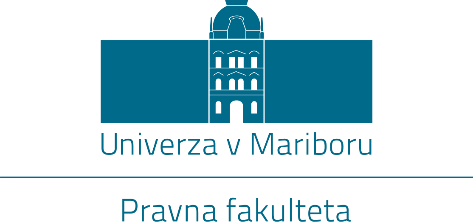 IZJAVA KANDIDATOVEGA MENTORJA O IZPOLNJEVANJU POGOJEVZA PRVI DOKTORSKI SEMINARPodpisani-a:   ______________________________________________________________________potencialni mentor-ica doktorskemu-i kandidatu-ki: _______________________________________________________________________________________________________________________soglašam, da je kandidat-ka pripravil-a primeren osnutek dispozicije doktorske disertacije z naslovom: ________________________________________________________________________________________________________________________________________________________________in se lahko prijavi na prvi doktorski seminar (IRD 2).Za zagovor prvega doktorskega seminarja predlagam tričlansko komisijo v sestavi:
___________________________________________________________________________________________________________________________________________________________________________Datum in kraj:	              Podpis mentorja-ice:__________________________                                              _____________________________________